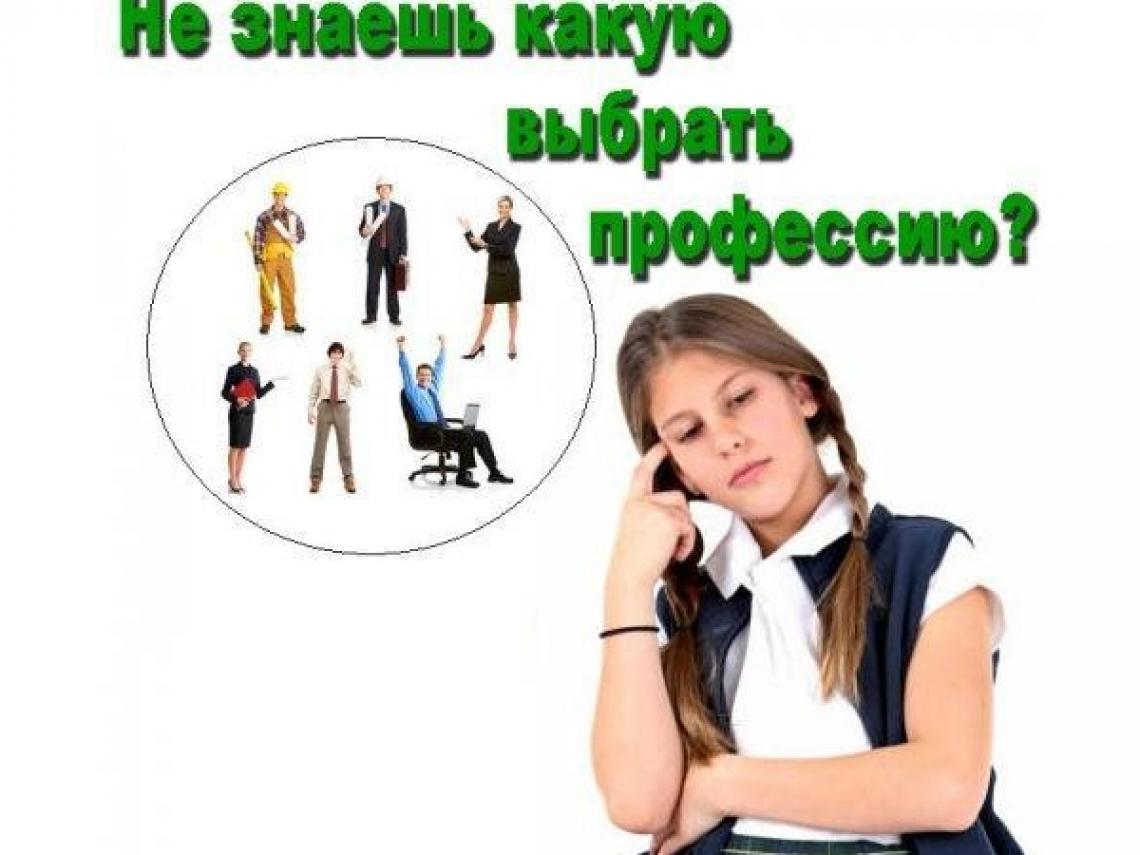 Выбор профессии – сложная и ответственная задача в жизни каждого. Помни! Здесь нет места спешке или воле случая. От того, насколько осознанно ты сделаешь этот выбор сегодня, будет зависеть твоя степень удовлетворенности собственной жизнью в будущем.ШАГОВ ПРИ ВЫБОРЕ ПРОФЕССИИБудь внимательнее к себе! Проанализируй сферу своих интересов и увлечений (чем тебе нравится заниматься на уровне хобби, а с чем можно было бы надолго связать свою жизнь).Какими личностными качествами (внимательность, инициативность, ответственность....) и физическими возможностями (выносливость, утомляемость и т.д.)  ты обладаешь?  Постарайся изучить свои сильные и слабые стороны. Оцени собственные способности (учебные, математические, технические,  музыкальные, литературные, физические – что у тебя лучше всего получается, а что дается с трудом). Ознакомься с профессиями, в которых ты бы мог реализовать собственные интересы и способности, которые соответствуют им. Составь список.Познакомься и побеседуй с представителями этих профессий, постарайся побывать на рабочем месте каждого специалиста, изучить характер и условия труда. Попробуй под контролем специалистов выполнить профессиональное задание!Ознакомься со всеми учебными заведениями, в которых обучают студентов по данной специальности.Еще раз сопоставь свои личные качества и возможности с характером выбранной профессии.По результатам исследований, человек непрерывно проводит на своем рабочем месте более 10 летПРИНЯВ РЕШЕНИЕ, НЕ ОТСТУПАЙ ПЕРЕД ТРУДНОСТЯМИ. БУДЬ НАСТОЙЧИВ В ДОСТИЖЕНИИ НАМЕЧЕННЫХ ЦЕЛЕЙ!